Задание 1 ТестированиеВыберите один или несколько правильных ответов 1. ВЕТВЬ ПОЯСНИЧНОГО СПЛЕТЕНИЯ: 1) половой 2) подвздошно-подчревный нерв3) подреберный нерв4) бедренно-половой нерв5) верхний ягодичный нерв2. ВЕТВЬ КРЕСТЦОВОГО СПЛЕТЕНИЯ: 1) бедренно-половой нерв2) верхний ягодичный нерв3) половой нерв4) нижний ягодичный нерв5) латеральный кожный нерв бедра 3. ЧЕТЫРЕХГЛАВУЮ МЫШЦУ БЕДРА ИННЕРВИРУЕТ: 1) бедренный нерв2) седалищный нерв3) запирательный нерв 4) половой нерв5) бедренно-половой нерв4. БЕДРЕННЫЙ НЕРВ ВЫХОДИТ НА БЕДРО: 1) через запирательное отверстие 2) через надгрушевидное отверстие3) через подгрушевидное отверстие 4) через мышечную лакуну 5) через сосудистую лакуну 5. ПОДКОЖНЫМ НЕРВОМ ИННЕРВИРУЕТСЯ КОЖА: 1) передне-медиальной поверхности голени 2) латерального края стопы 3) медиального края стопы 4) передне-латеральной поверхности голени 5) задне-латеральной поверхности бедра 6. КОРОТКИЕ ВЕТВИ КРЕСТЦОВОГО СПЛЕТЕНИЯ  КРОМЕ: 1) нижний ягодичный нерв 2) бедренно-половой нерв3) половой нерв4) верхний ягодичный нерв 5) задний кожный нерв бедра 7. ЧЕРЕЗ ПОДГРУШЕВИДНОЕ ОТВЕРСТИЕ НЕ ПРОХОДИТ: 1) задний кожный нерв бедра 2) половой нерв3) верхний ягодичный нерв 4) нижний ягодичный нерв5) седалищный нерв8. БОЛЬШУЮ ЯГОДИЧНУЮ МЫШЦУ ИННЕРВИРУЕТ: 1) седалищный нерв 2) нижний ягодичный нерв 3) верхний ягодичный нерв 4) половой нерв 9. ГЛУБОКИЙ МАЛОБЕРЦОВЫЙ НЕРВ ИННЕРВИРУЕТ: 1) переднюю большеберцовую мышцу 2) подошвенную мышцу 3) трехглавую мышцу голени 4) длинный сгибатель пальцев5) длинный разгибатель пальцев 10. БОЛЬШЕБЕРЦОВЫЙ НЕРВ ИННЕРВИРУЕТ: 1) переднюю большеберцовую мышцу 2) заднюю большеберцовую мышцу3) длинный сгибатель большого пальца4) длинный разгибатель большого пальца5) длинный сгибатель пальцевЗадание №2  Ситуационная задача 1.В результате патологического процесса в полости таза у больного нарушены движения в тазобедренном суставе (невозможно приведение, затруднена супинация), кроме того, отмечается снижение чувствительности кожи медиальной поверхности бедра. Вопрос 1: О повреждении, какого нерва идет речь?;Вопрос 2: Ветвью, какого сплетения является данный нерв?;Ответ 1_______________________________________________________________________Ответ 2 ______________________________________________________________________Ситуационная задача 2.После перенесенной травмы в области верхней трети малоберцовой кости у больного нарушена чувствительность кожи латеральной поверхности голени и тыльной поверхности стопы, опущен латеральный край стопы. Вопрос 1: О повреждении, какого нерва можно высказать предположение?Вопрос 2: В чем заключается анатомическое обоснование данной особенности?Ответ 1_______________________________________________________________________Ответ 2 ______________________________________________________________________Задание №3 Нарисуйте схему ветвей крестцового сплетения (от корешков), укажите их функцию и области иннервациюЗадание №4. Подпишите мышцы, обозначенные на  рисунке, укажите их функцию и иннервацию (сплетение, нервы, их ветви).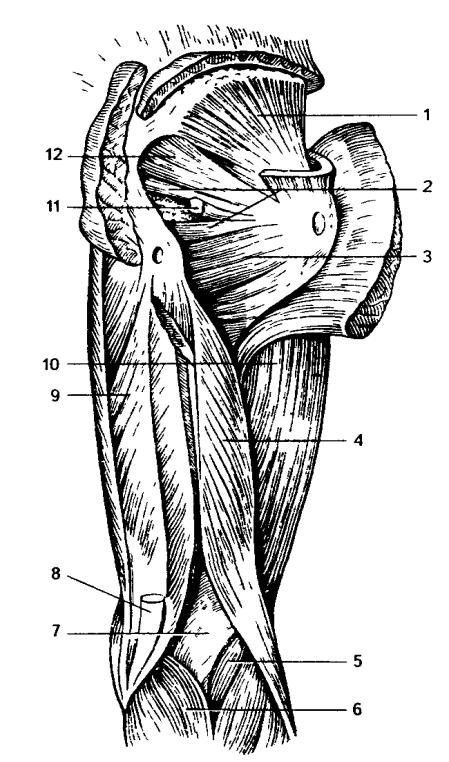 Задание №5. Проиннервируйте кожу бедра и голени, указав нервы, источники их образования (крупные нервы, сплетения) по номерам: 1,2,3,4,5,6,7,8. 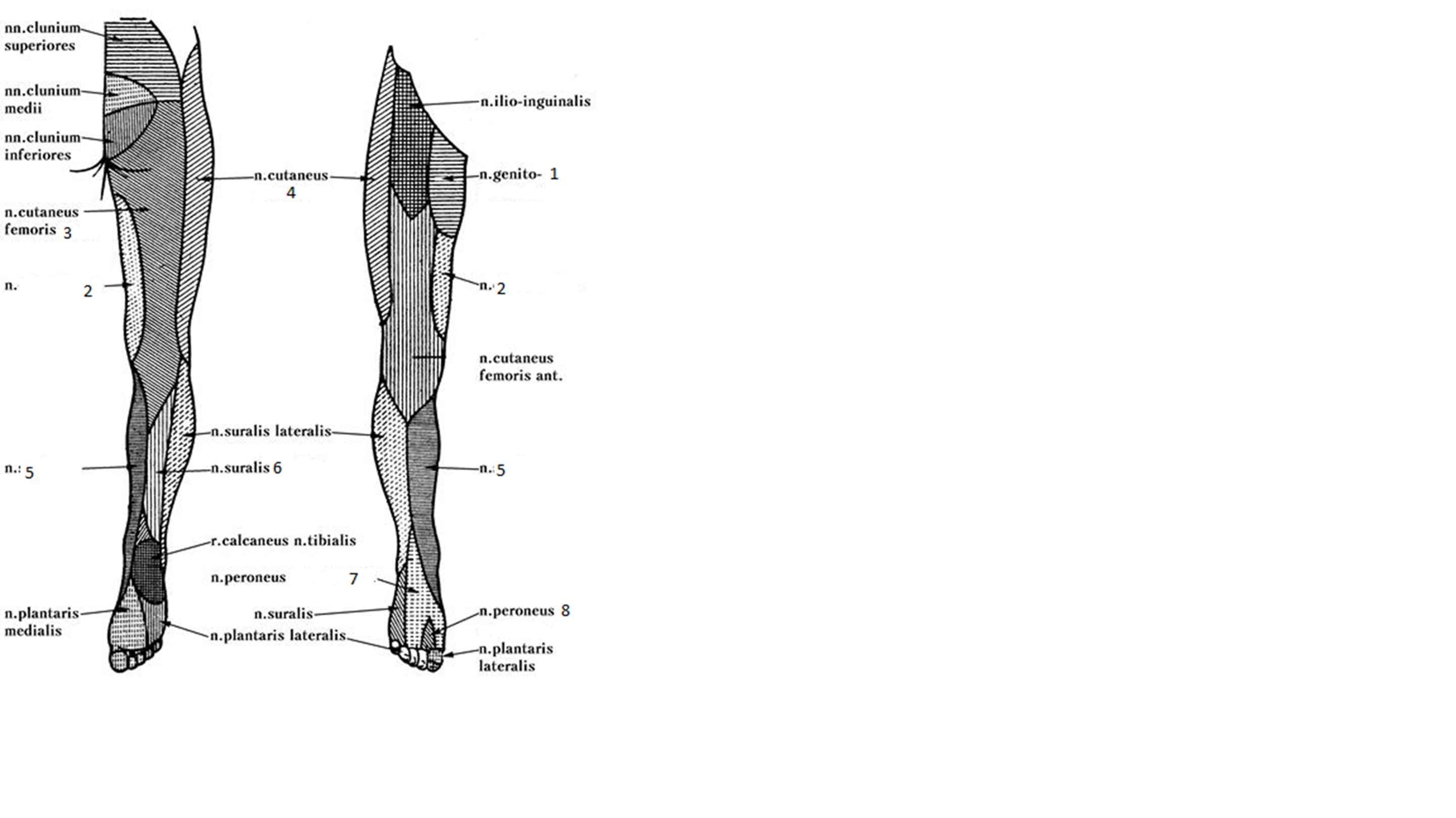 